https://phet.colorado.edu/en/simulation/charges-and-fieldshttp://scur.cat/X6LYG2La pantalla de treball surt negre. Podem aconseguir tenir-la com la de la figura si anem a opcions (part inferior dreta) i seleccionem MODE projector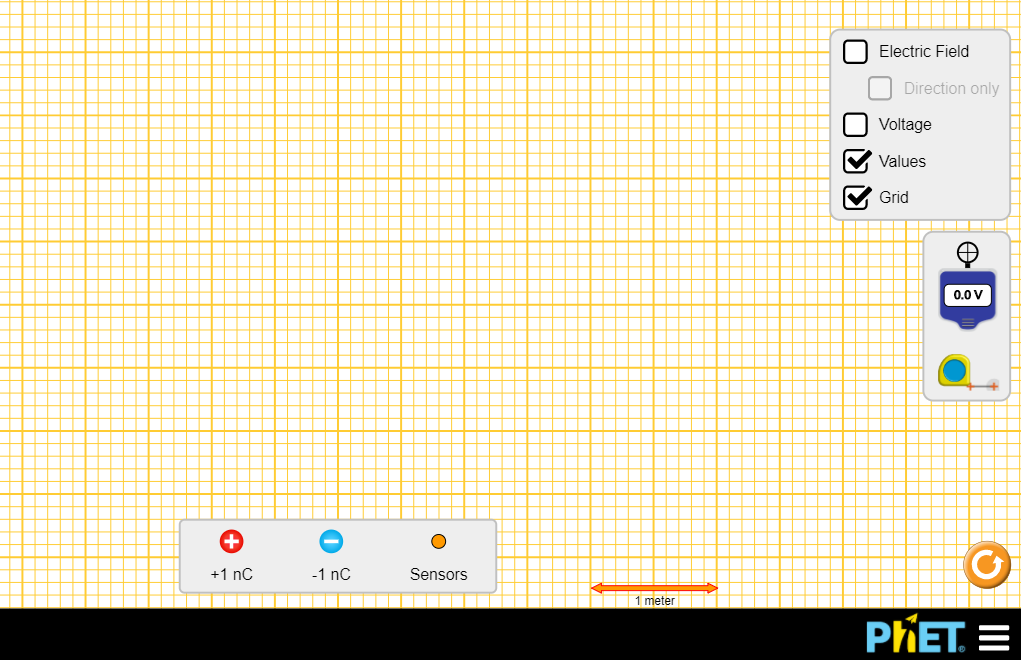 El simulador permet estudiar el camp elèctric i el potencial elèctric al voltant d’una o més càrregues, positives o negatives. Nomes cal arrossegar una o més càrregues a la zona de treball i amb el sensor podem saber la intensitat i la direcció del camp elèctric, , i amb el mesurador de potencial el valor del potencial, V,  en qualsevol punt.El mesurador de potencial a més permet dibuixar línies equipotencialsEl simulador té a més una graella  per poder posar les càrregues en punts concrets i una cinta mètrica per mesurar la distància.Juguem-hi una mica. Posa una sola càrrega i juga amb el sensor i el mesurador de potencial.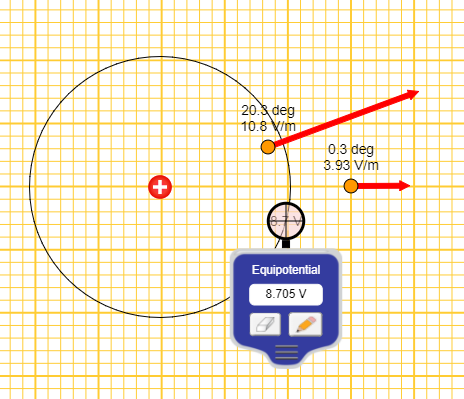 Si la càrrega és positiva, s’observa que el camp s’allunya de la càrrega i el seu valor disminueix amb la distància.També s’observa que el valor del potencial és positiu i disminueix amb la distància a la càrrega i que les superfícies equipotencials són esfèriques.Si posem una càrrega negativa s’observa justament el contrariExperiènciesUna sola càrregaPosa una sola càrrega en un punt de la graella que serà l’origen de coordenades.Pots posar-hi una càrrega positiva, o una negativa o vàries.Calcula el mòdul i la direcció del camp i el valor del potencial en el punt  (2,1)Comprova el resultat amb el simulador Comprova que es compleix que   Vàries càrregues Posa dues càrregues de qualsevol signe i valor sobre la pantalla en els punts (0,0) i (3,0). Calcula el valor del camp i del potencial en el punt (1,2).Comprova el resultat amb el simuladorSuperficies equipotencialsPosa a la graella una càrrega positiva i dibuixa les línies equipotencials corresponents a 2, 4, 6, 8, 10, 12, 14 V. Observa que les línies, a mida que ens allunyem de la càrrega, cada cop estan més separades. I observa que el camp va de potencials més grans a més petits.Repeteix el problema amb una càrrega negativaPosa vàries càrregues en qualsevol punt i dibuixa superfícies equipotencials. Comprova que el camp va de potencial més grans a més petits i sempre és perpendicular a les superfícies equipotencials. Alguna cosa semblant a això: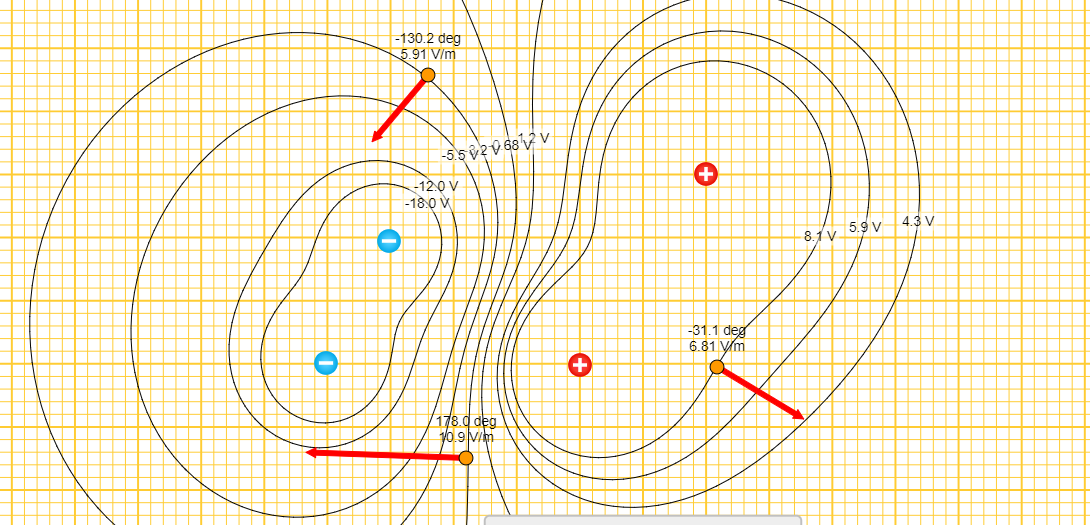 Camp elèctric zeroPosa al simulador dues càrregues diferents però positives a l’eix d’abscisses i calcula en quin punt d’aquest eix es compleix que . Comprova el resultat amb el simulador. Fixa’t en l’exemple: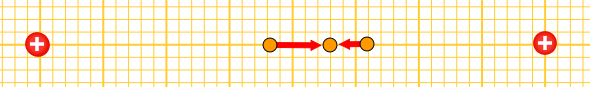      + 2 nC                                                                                                       + 1 nCLes dues càrregues estan a 4 m i es compleix que  a aproximadament  2,35 m de la càrrega de l’esquerraRepeteix l’experiència però amb càrregues de signe contrari. Fixa’t en l’exemple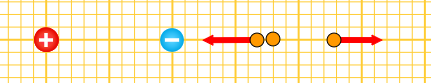    + 5 nC              -1 nCLes dues càrregues estan a 1 m i es compleix que  a aproximadament  0,80 m de la càrrega de la dretaNOTA: A la part esquerra de la positiva o entre les càrregues el camp no s’anul·larà maiPotencial zero Posa dues càrregues iguals però de signe contrari en dos punts qualsevols de la recta horitzontal i dedueix en quin punt de la línia que les uneix el potencial és zero,  Comprova el resultat amb el simulador i dibuixa la superfície equipotencial V = 0 (hauria de donar una vertical) Repeteix l’exercici anterior però amb càrregues que no siguin del mateix valor i calcula en quin punt de la recta el potencial és zero. Comprova el resultat amb el simulador.